Рекомендации по разработке рабочей программы по учебному предмету в соответствии с ФГОС ОООВ соответствии с пунктом 18.2.2. ФГОС ООО (утвержден приказом Министерства образования и науки Российской Федерации от 17.12.2010 №1897) «программы отдельных учебных предметов, курсов должны обеспечивать достижение планируемых результатов освоения основной образовательной программы основного общего образования. Программы отдельных учебных предметов, курсов разрабатываются на основе требований к результатам освоения основной образовательной программы с учётом основных направлений программ, включённых в структуру основной образовательной программы».ТИТУЛЬНЫЙ ЛИСТ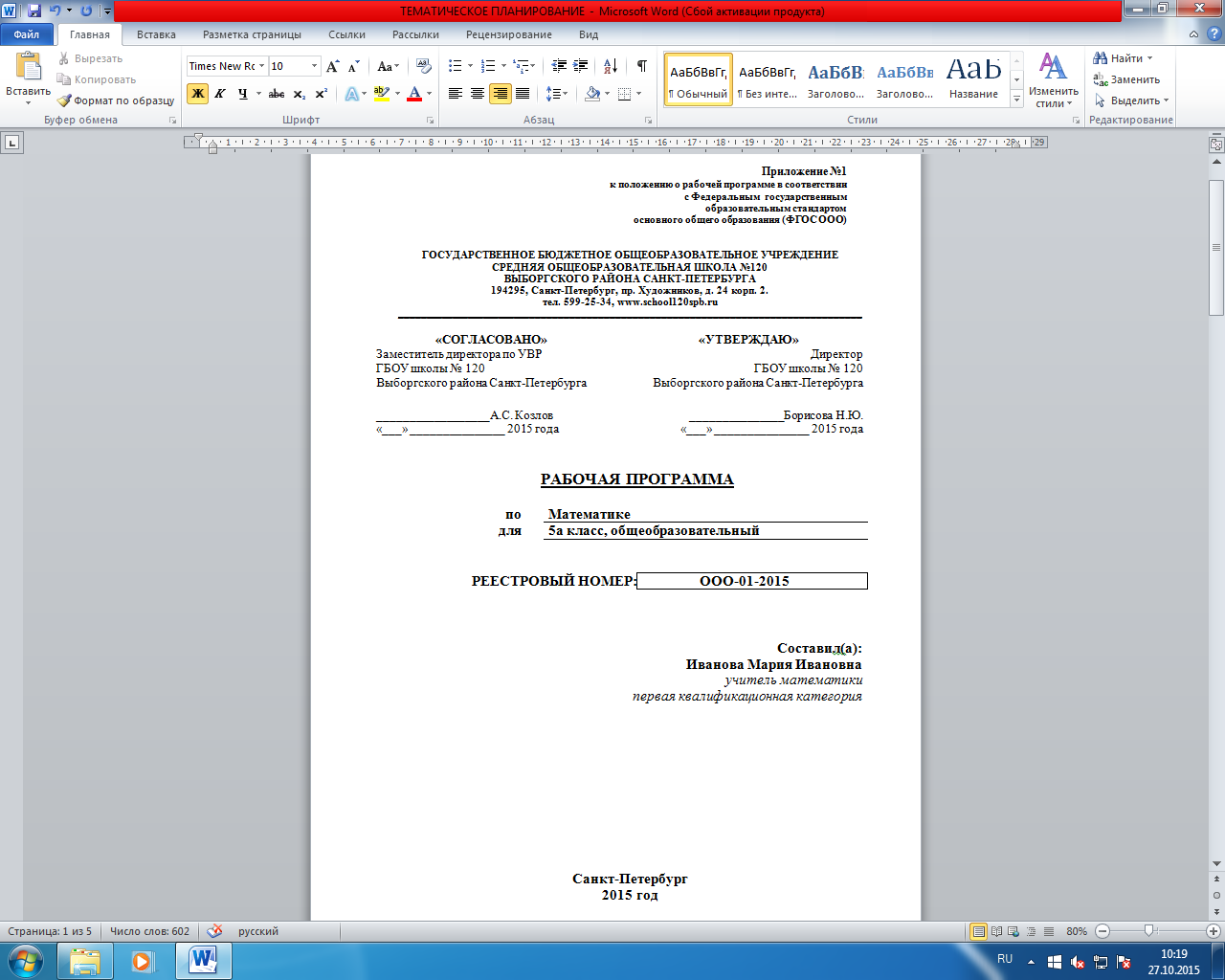 Пояснительная записка (шаблон)Общая характеристика учебного курса (предмета)Общая характеристика курса (предмета) – краткое описание-пояснение, особенности  содержания,    методический   аппарат   УМК;Описание места учебного курса (предмета) в учебном планеУчебный предмет «____» является необходимым компонентом общего образования школьников. Его содержание предоставляет обучающимся возможность…(закончить предложение).Федеральный базисный учебный (образовательн6ый) план в соответствии с ФГОС ООО на изучение предмета «_____» в ____ классе(ах) основной школы отводит ___ часов в неделю, всего ____ часов в год. Уровень обучения – базовый. В структуру рабочей программы включена система учёта и контроля планируемых (личностных, метапредметных и предметных) результатов. Основными формами контроля являются: (в зависимости от того, что предусмотрено курсом (предметом)) Оценка творческих проектовОценка знаний по устному опросуОценка практической работыОценка теста и т.д.В рабочей программе спланированы уроки, на которых осуществляется проектная и учебно-исследовательская деятельность обучающихся:Список проектов / исследований и т.д.График к/р, л/р, пр/р и т.д. (если предусмотрены курсом, если нет – написать, что не предусмотрены)Основное содержание курса (предмета) «______»Формируются по РАЗДЕЛАМ (ТЕМАМ) из общего перечня компетенций уже сформированных в «Содержательном разделе» основной образовательной программе ГБОУ школы №120 (см. выписку):Раздел (Тема) №1	Краткое описаниеРаздел (Тема) №2	Краткое описаниеи т.д.Содержание учебного предмета «______» способствует дальнейшему формированию ИКТ-компетентности обучающихся и освоению стратегий смыслового чтения и работы с текстом.Содержание учебного предмета «_____» способствует реализации программы воспитания и социализации обучающихся, в соответствии с основной образовательной программы основного общего образования ГБОУ школы №120 Выборгского района Санкт-Петербурга Личностные, метапредметные и предметные результаты освоения курса (предмета)Содержание учебного предмета «_____» обеспечивает достижение личностных, метапредметных и предметных результатов, способствует реализации программы развития универсальных учебных действий обучающихся, в соответствии с основной образовательной программой основного общего образования ГБОУ школы №120 Выборгского района Санкт-Петербурга.  Перечислить по категориям: Личностные, метапредметные и предметныеТЕМАТИЧЕСКОЕ ПЛАНИРОВАНИЕ (Вариант №1)(Вариант №2)КАЛЕНДАРНО-ТЕМАТИЧЕСКОЕ ПЛАНИРОВАНИЕПланируемые результаты изучения учебного курса (предмета) в ____ классеФормируются по РАЗДЕЛАМ (ТЕМАМ) из общего перечня компетенций уже сформированных в «Целевом разделе» основной образовательной программе ГБОУ школы №120 (см. выписку) по ДВУМ БЛОКАМ:Раздел (Тема): «№1»Ученик научится:Ученик получит возможность научиться:Раздел (Тема): «№2»Ученик научится:Ученик получит возможность научиться:и т.д.Описание учебно-методического и материально-технического обеспечения образовательного процессаобщий список всех средств обучения за курс, используемых в преподавании предмета; демонстрационный и раздаточный дидактический материал;список рекомендуемой учебно-методической литературы должен содержать используемый учителем учебно-методический комплекс (УМК) с обязательным указанием учебника, его номера в федеральном перечне и учебных пособий для учащихся, а также содержать полные выходные данные литературы;дополнительная литература для учителя и обучающихся;перечень ЦОРов и ЭОРов;перечень обучающих справочно-информационных, контролирующих и прочих компьютерных программ, используемых в образовательном процессе;перечень обучающих справочно-информационных, контролирующих  и  прочих  компьютерных  программ, используемых в образовательном процессе.Нормативно-правовая базаРабочая программа по «______»  составлена на основе следующих нормативных документов:Федеральный закон от 29.12.2012 N 273-ФЗ (ред. от 13.07.2015) "Об образовании в Российской Федерации" (с изм. и доп., вступ. в силу с 24.07.2015)Федеральный государственный образовательный стандарт основного общего образования (далее – 1ФГОС ООО), утвержденный приказом Министерства образования и науки Российской Федерации от 17.12.2010 № 1897;Основная образовательная программа основного общего образования ГБОУ школы №120 Выборгского района Санкт-Петербурга от «31» августа 2015 года;Учебный план ГБОУ школы №120 Выборгского района Санкт-Петербурга на 2015-2016 учебный год;Календарный учебный график ГБОУ школы №120 Выборгского района Санкт-Петербурга на 2015-2016 учебный год;Примерная программа по учебному предмету (ФИО авторов, год издания, издательство);**** Примерная программа рассматривается как нормативный документ, а авторские программы к УМК как методические материалы и рекомендации.Описание учебно-методического комплекта (УМК)Для реализации данной программы используется учебно-методический комплекс под редакцией…Состав УМК (перечислить):Цель и задачи обучения «_____» в ___ классе соответствуют планируемым результатам, сформулированным в разделе 7 «Планируемые результаты освоения курса (предмета)» настоящей рабочей программы.Цель и задачи обучения «_____» в ___ классе соответствуют планируемым результатам, сформулированным в разделе 7 «Планируемые результаты освоения курса (предмета)» настоящей рабочей программы.Цели обученияЦелью обучения   предмета   "…. " в __ классе является.........Задачи обученияОсновными задачами  обучения предмету «…» в __классе  являются (соотнести с целями, опираясь на выписку из основной образовательной программы ГБОУ школы №120): № п/пНаименование разделаПланируемые результатыПланируемые результатыПланируемые результатыПланируемые результатыПланируемые результатыКоличество часовКоличество часов№ п/пНаименование разделаПредметныеМетапредметные УУДМетапредметные УУДМетапредметные УУДЛичностныеУУДПо плануФакти-чески№ п/пНаименование разделаПредметныеПознавательные УУДКоммуникативные УУДРегулятивные УУДЛичностныеУУДПо плануФакти-чески46№ п/пНаименование разделаПланируемые результатыПланируемые результатыПланируемые результатыКоличество часовКоличество часов№ п/пНаименование разделаПредметныеМетапредметные УУДЛичностные УУДПо плануФакти-ческиПознавательные УУД:Коммуникативные УУД:Регулятивные УУД:4Познавательные УУД:Коммуникативные УУД:Регулятивные УУД:6№ п/пТема урокаТип урокаОсновное содержание, термины, понятияСредства обучения, оборудование, ЭОР, здорово-сберегающие технологии, ИКТОсновные учебные действия (виды, характеристика учебной деятельности)Вид контроляДомашнее заданиеДата проведенияДата проведения№ п/пТема урокаТип урокаОсновное содержание, термины, понятияСредства обучения, оборудование, ЭОР, здорово-сберегающие технологии, ИКТОсновные учебные действия (виды, характеристика учебной деятельности)Вид контроляДомашнее заданиеПо плануФактическиРаздел 1 (4 часа)Раздел 1 (4 часа)Раздел 1 (4 часа)Раздел 1 (4 часа)Раздел 1 (4 часа)Раздел 1 (4 часа)Раздел 1 (4 часа)Раздел 1 (4 часа)Раздел 1 (4 часа)Раздел 1 (4 часа)Раздел 2 (6 часов)Раздел 2 (6 часов)Раздел 2 (6 часов)Раздел 2 (6 часов)Раздел 2 (6 часов)Раздел 2 (6 часов)Раздел 2 (6 часов)Раздел 2 (6 часов)Раздел 2 (6 часов)Раздел 2 (6 часов)